    以下24种类型不动产登记流程图：十一种个人类型登记流程图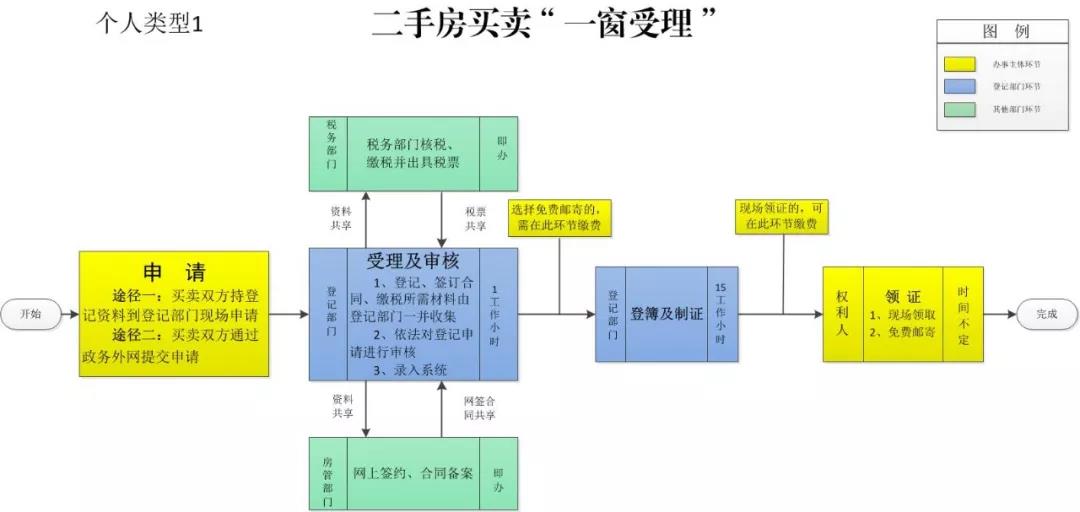 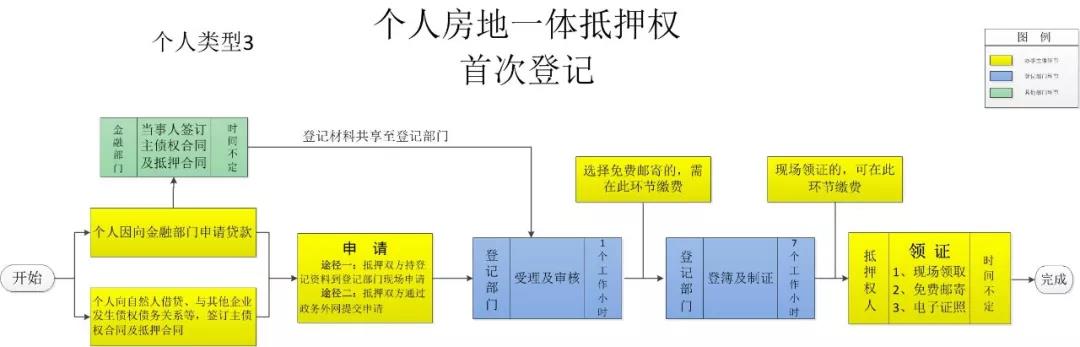 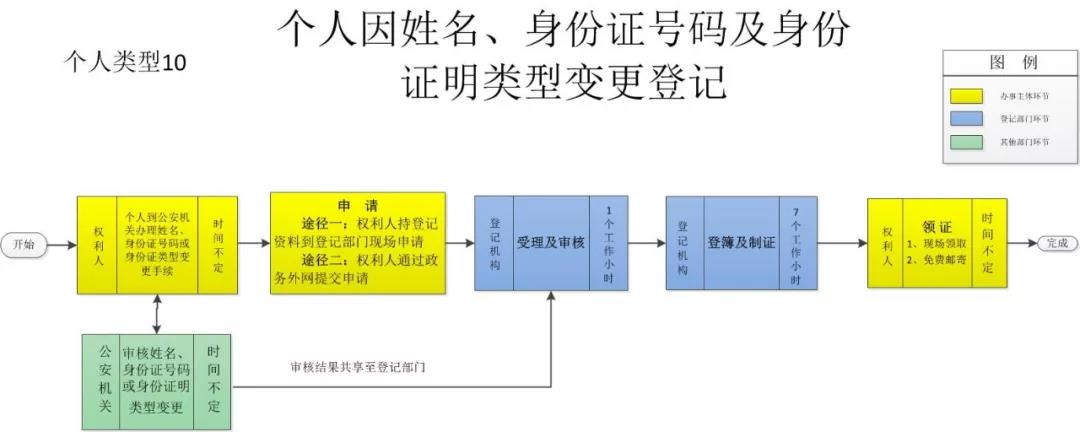 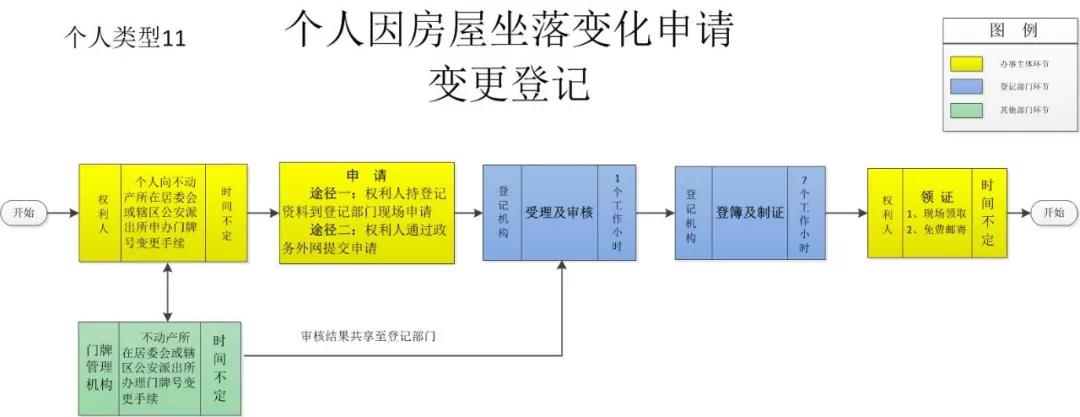 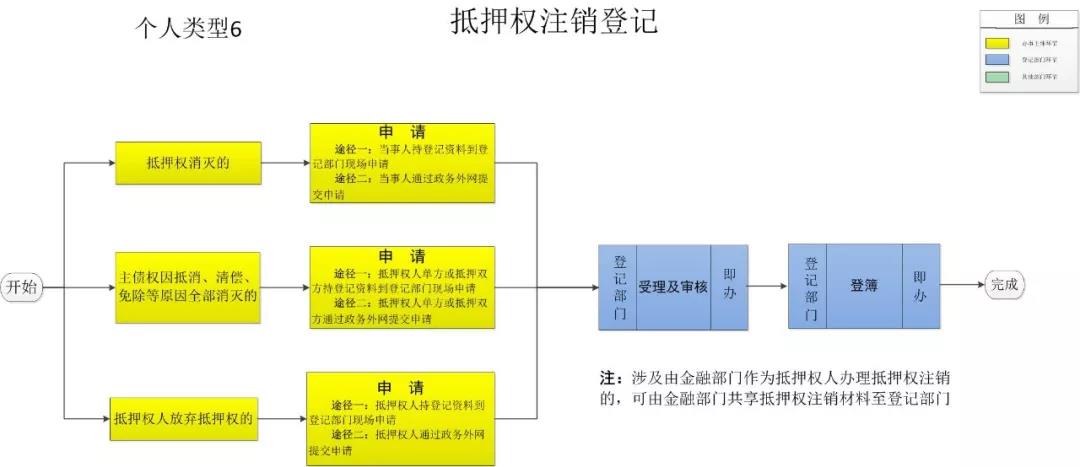 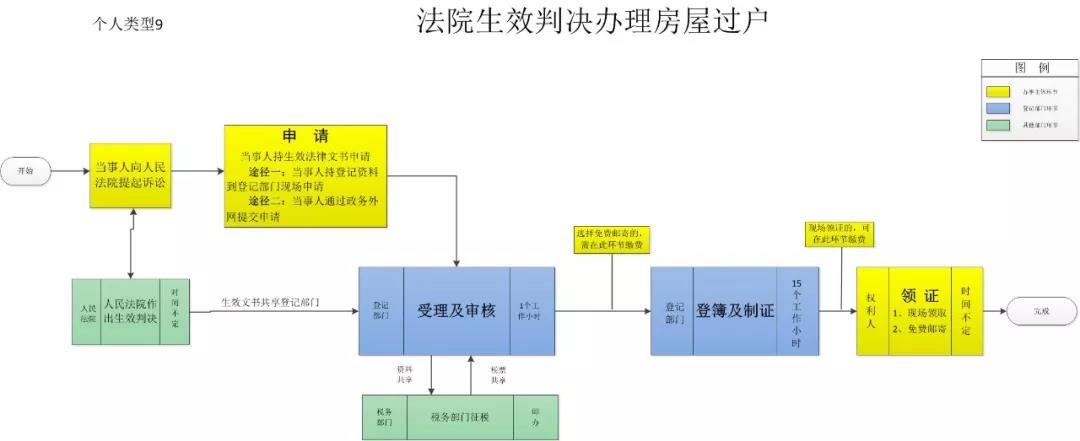 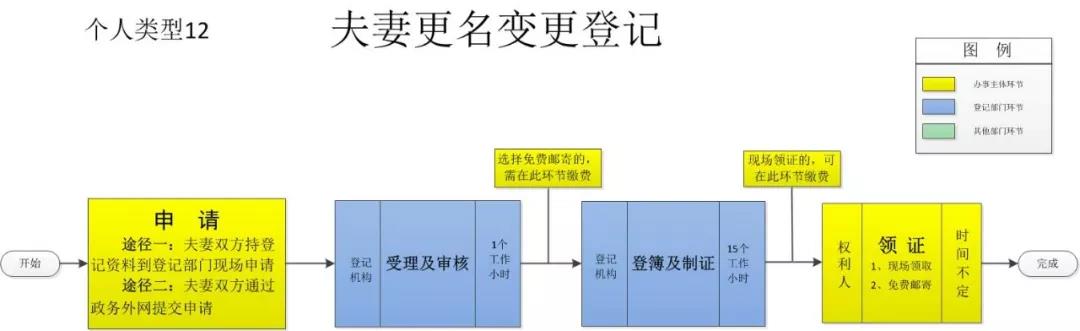 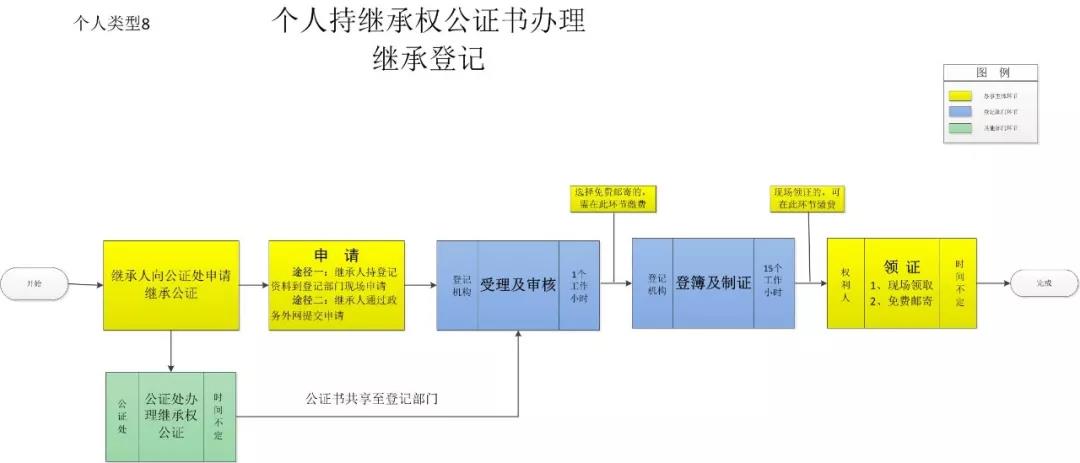 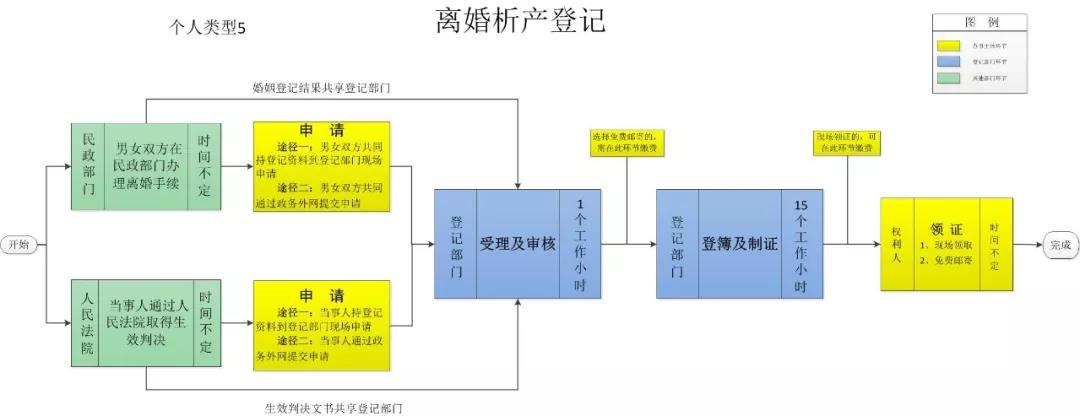 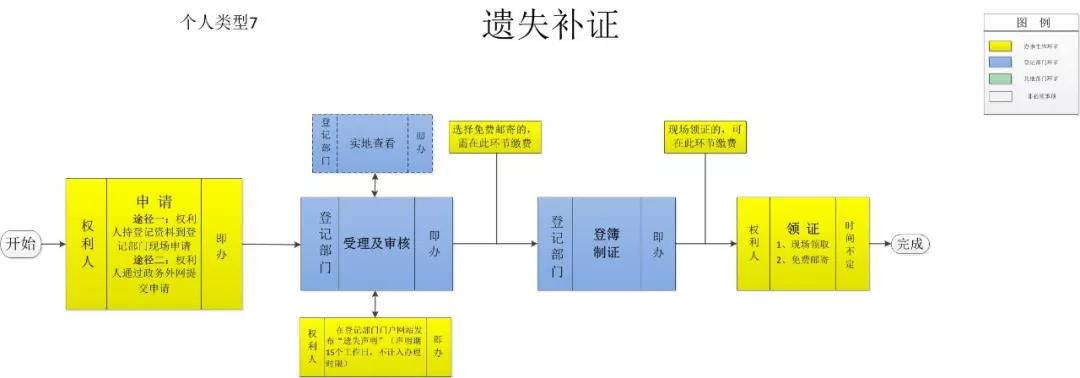 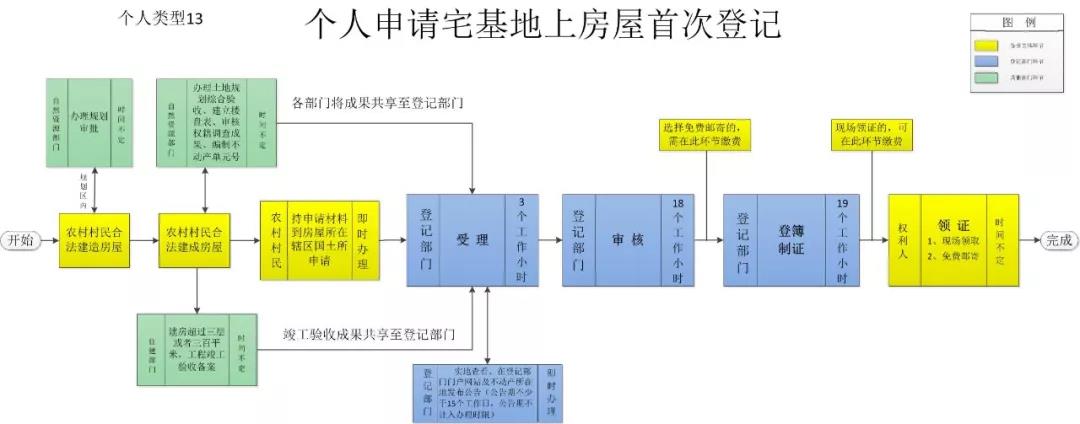 四种行政事业单位类型登记流程图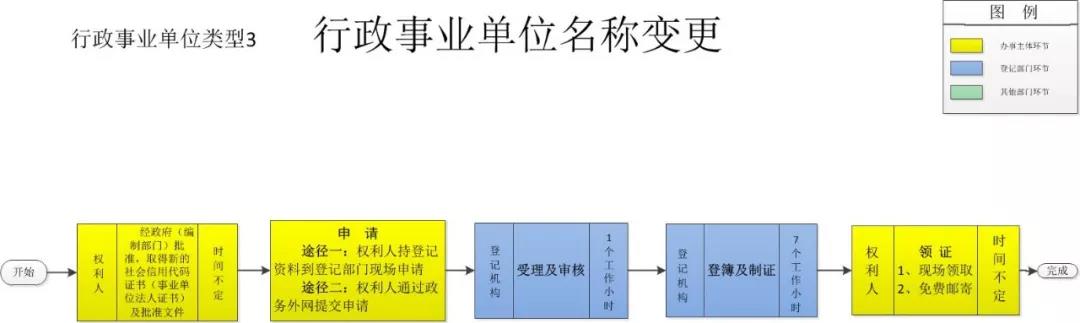 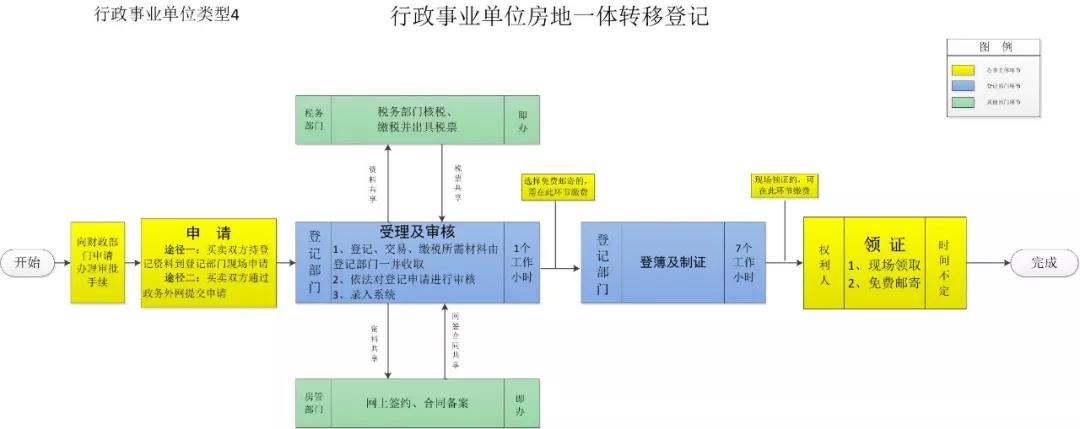 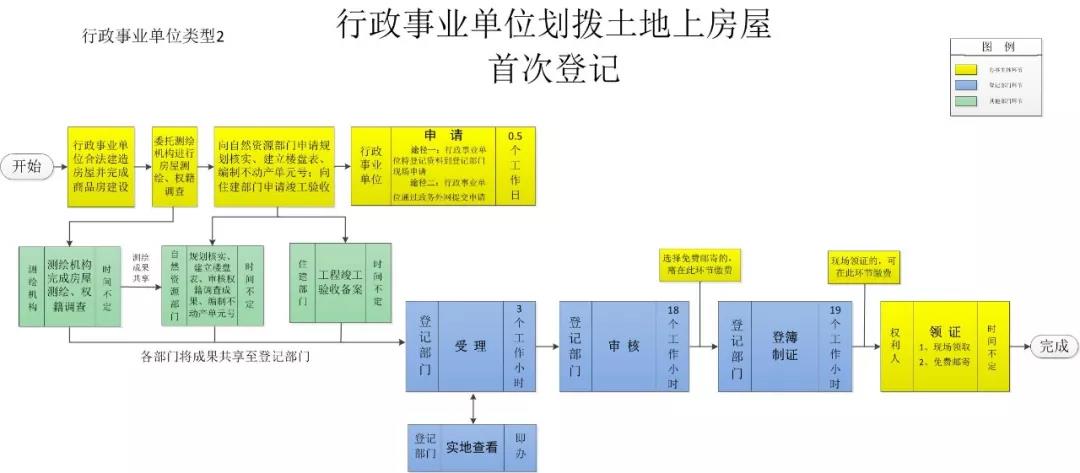 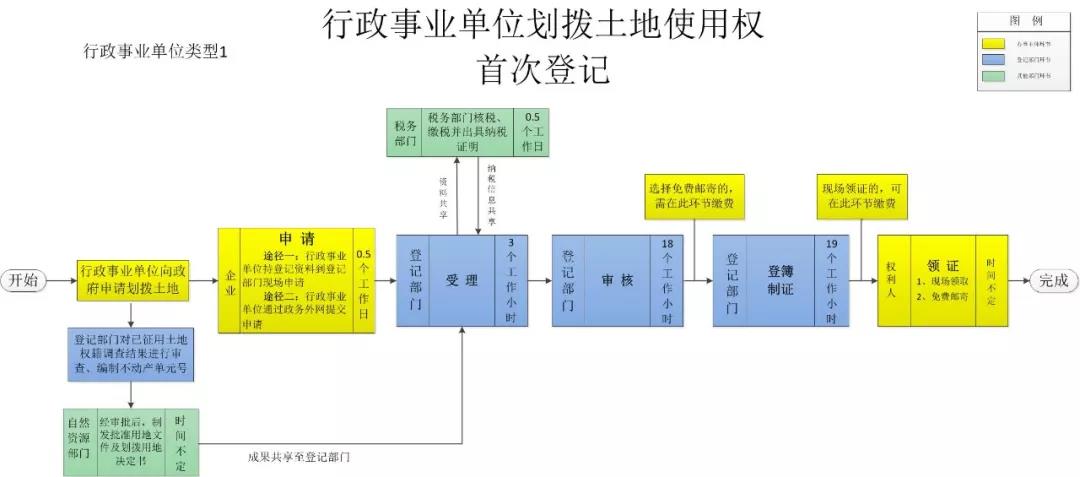 九种企业不动产登记类型流程图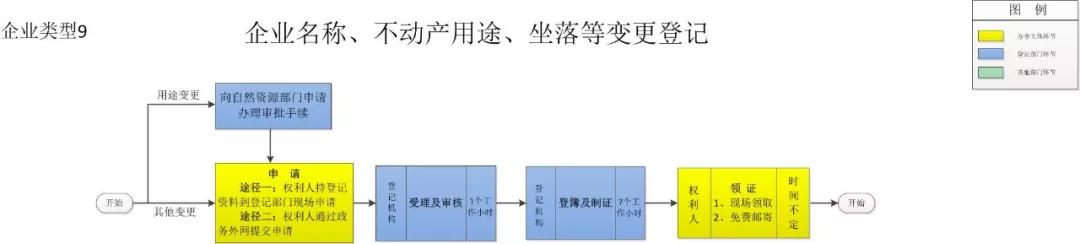 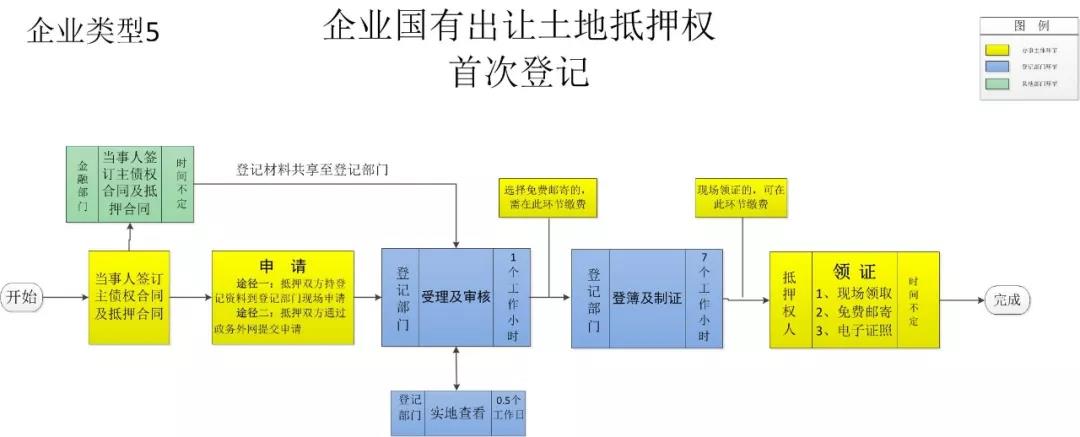 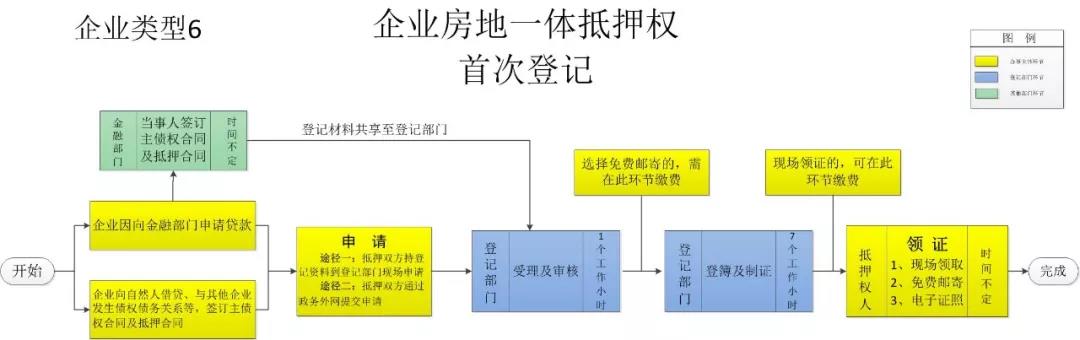 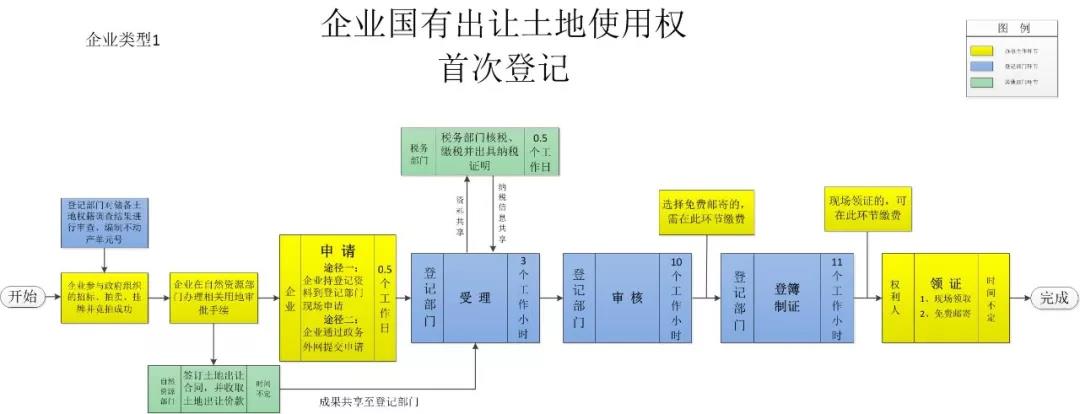 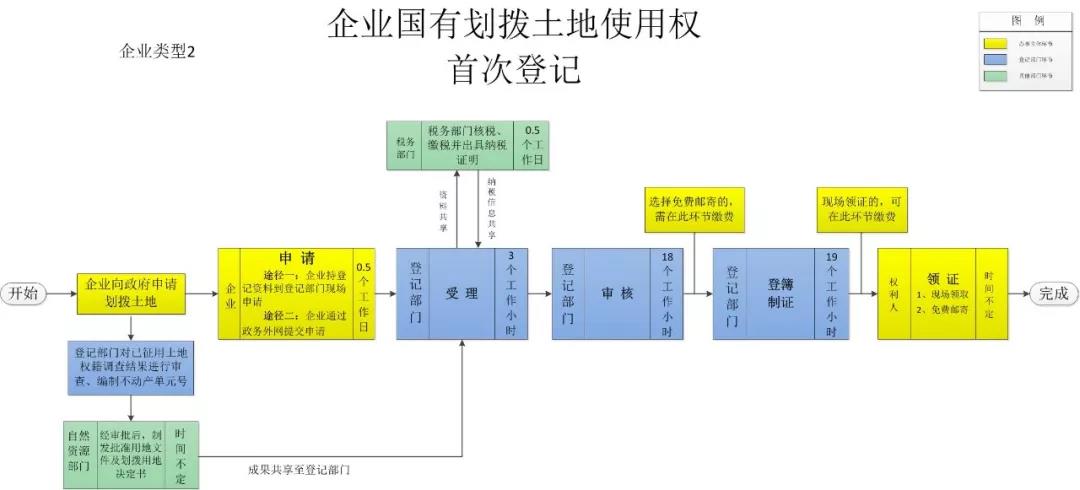 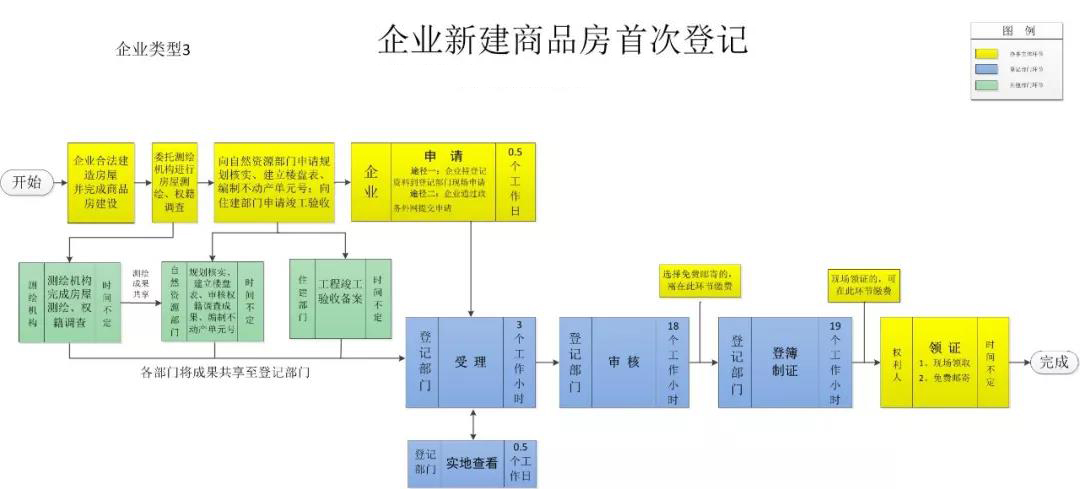 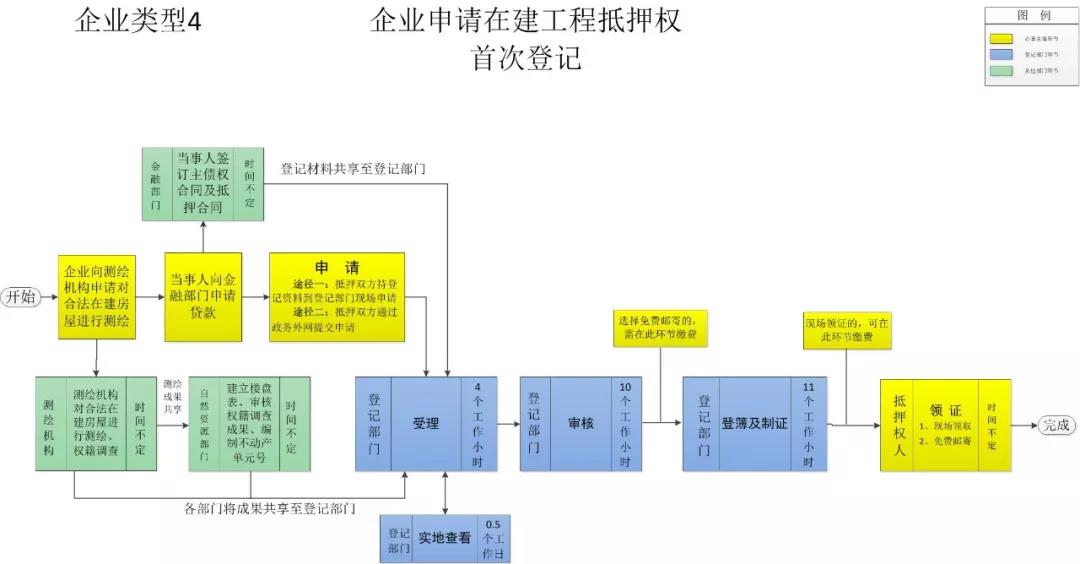 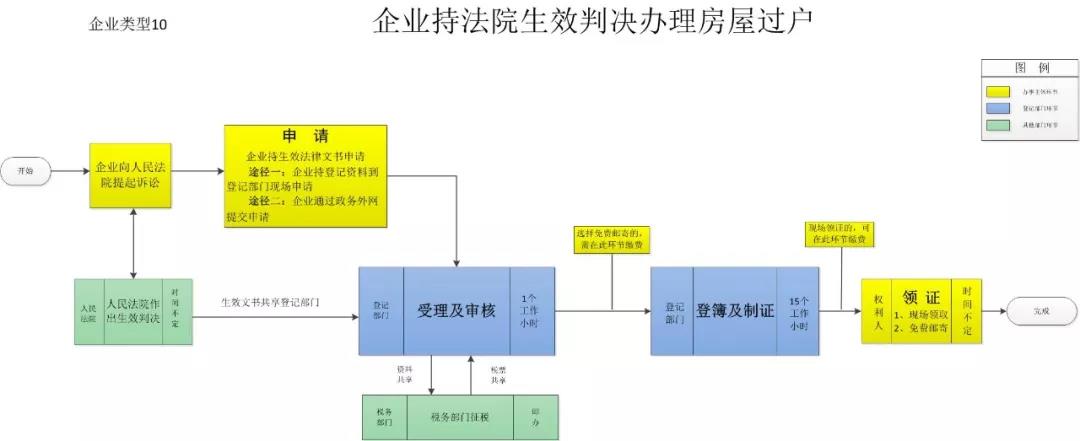 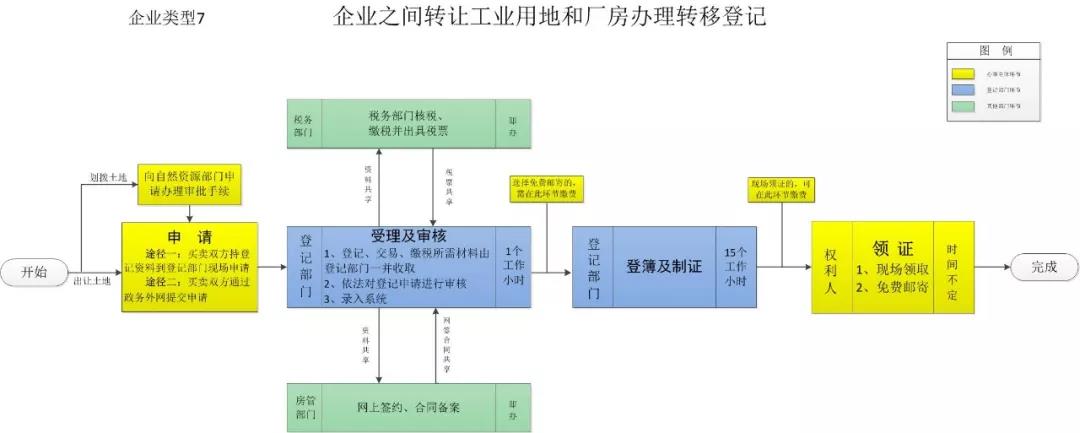 